AKTIVNOST: DOBA DANA I POZDRAVIOPIS AKTIVNOSTI:ZAMOLI RODITELJE ZA POMOĆ.IMENUJ DOBA DANA (JUTRO, PODNE, VEČER, NOĆ)KAKO POZDRAVLJAŠ U JUTRO?KAKO POZDRAVLJAŠ U PODNE?KAKO POZDRAVLJAŠ NA VEČER? KAKO POZDRAVLJAŠ KADA JE NOĆ?UZ POMOĆ RODITELJA, POKAŽI PRSTOM SVAKU SLIKU I PRIDRUŽI JOJ NJEZIN POZDRAV.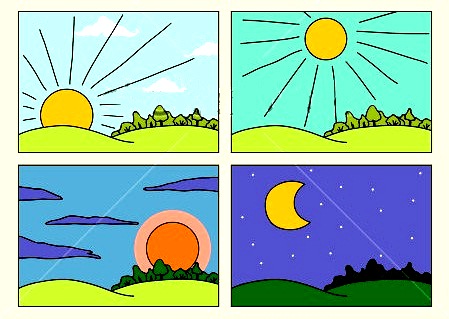 